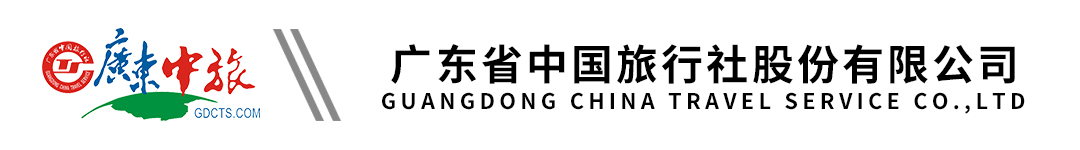 中旅1号【澳洲】澳洲名城大堡礁8天行程单行程安排费用说明自费点其他说明产品编号OC240228AUCZ8出发地全国联运目的地澳大利亚行程天数8去程交通飞机返程交通飞机参考航班广州/布里斯本  参考航班：CZ381  2120/0830+1广州/布里斯本  参考航班：CZ381  2120/0830+1广州/布里斯本  参考航班：CZ381  2120/0830+1广州/布里斯本  参考航班：CZ381  2120/0830+1广州/布里斯本  参考航班：CZ381  2120/0830+1产品亮点【星级航空公司】【星级航空公司】【星级航空公司】【星级航空公司】【星级航空公司】天数行程详情用餐住宿D1广州/布里斯本  参考航班：CZ381  2120/0830+1早餐：X     午餐：X     晚餐：X   飞机上D2布里斯班-黄金海岸 单程约1.5小时车程早餐：X     午餐：团队午餐     晚餐：团队晚餐   Mercure gold coast resort或Holiday Inn Express Brisbane Central或同级豪华酒店D3黄金海岸早餐：酒店早餐     午餐：园内午餐自理     晚餐：中式晚餐   Mercure gold coast resort或Holiday Inn Express Brisbane Central或同级豪华酒店D4黄金海岸-布里斯本/凯恩斯  参考航班：待定早餐：酒店早餐或打包早餐     午餐：BBQ自助午餐     晚餐：团队晚餐   Cairns Colonial Club或同级豪华酒店D5凯恩斯早餐：酒店早餐     午餐：游船午餐     晚餐：团队晚餐   Cairns Colonial Club或同级豪华酒店D6凯恩斯/悉尼  参考航班：待定早餐：酒店早餐或打包早餐     午餐：午餐渔市场自理     晚餐：团队晚餐   Holiday inn parramatta或同级豪华酒店D7悉尼-蓝山-悉尼 （单程车约1.5小时）早餐：酒店早餐     午餐：团队午餐     晚餐：韩式烤肉晚餐   Holiday inn parramatta或同级豪华酒店D8悉尼/广州  参考航班：CZ326  1125/1740早餐：酒店早餐     午餐：X     晚餐：X   温馨的家费用包含费用已含：1）代办本次行程团队签证费用；2）代订行程表所列往返交通费、机场税（费）、游览交通费；3）行程表所列酒店或同级酒店的住宿费；4）行程表所列的餐费（不含酒水）中餐为6菜一汤，特色餐详见行程；5）行程表所列第一门票。6）境外全程司兼导服务,7）含导游小费费用已含：1）代办本次行程团队签证费用；2）代订行程表所列往返交通费、机场税（费）、游览交通费；3）行程表所列酒店或同级酒店的住宿费；4）行程表所列的餐费（不含酒水）中餐为6菜一汤，特色餐详见行程；5）行程表所列第一门票。6）境外全程司兼导服务,7）含导游小费费用已含：1）代办本次行程团队签证费用；2）代订行程表所列往返交通费、机场税（费）、游览交通费；3）行程表所列酒店或同级酒店的住宿费；4）行程表所列的餐费（不含酒水）中餐为6菜一汤，特色餐详见行程；5）行程表所列第一门票。6）境外全程司兼导服务,7）含导游小费费用不包含费用未含：1）个人旅游意外保险费和航空保险费；2）旅途中火车、轮船上餐费；3）行程表以外活动项目所需的费用；4）卫生检疫费；5）出入境行李的海关税、搬运费、保管费和超重（件）行李托运费；6）酒店内的酒水、洗衣、通讯等费用；7）其他私人性开支；8）其他未约定由旅行社支付的费用（包括单间差、节假日旺季升幅、机场内候机和转机的餐食、不可抗力因素所产生的额外费用等）9）单房差RMB2500/人；费用未含：1）个人旅游意外保险费和航空保险费；2）旅途中火车、轮船上餐费；3）行程表以外活动项目所需的费用；4）卫生检疫费；5）出入境行李的海关税、搬运费、保管费和超重（件）行李托运费；6）酒店内的酒水、洗衣、通讯等费用；7）其他私人性开支；8）其他未约定由旅行社支付的费用（包括单间差、节假日旺季升幅、机场内候机和转机的餐食、不可抗力因素所产生的额外费用等）9）单房差RMB2500/人；费用未含：1）个人旅游意外保险费和航空保险费；2）旅途中火车、轮船上餐费；3）行程表以外活动项目所需的费用；4）卫生检疫费；5）出入境行李的海关税、搬运费、保管费和超重（件）行李托运费；6）酒店内的酒水、洗衣、通讯等费用；7）其他私人性开支；8）其他未约定由旅行社支付的费用（包括单间差、节假日旺季升幅、机场内候机和转机的餐食、不可抗力因素所产生的额外费用等）9）单房差RMB2500/人；项目类型描述停留时间参考价格详见附件预订须知1、本团成团的最低人数为：16人。温馨提示1、根据中国海关总署的规定，旅客在境外购买的物品，在进入中国海关时可能需要征收关税，详细内容见《中华人民共和国海关总署公告2010年第54号文件》。退改规则1、出票风险：客人明白，是否获得签证，使领馆有可能在团队出发前一日才通知旅行社。旅行社接受客人委托代办签证，客人明白若获得签证后再订购机票，航空公司很有可能无法保证所需机位。为确保能按时成行，客人同意在未获得签证的情况下，旅行社可以先行预订机票，非因旅行社的责任（如：因客人的签证申请被拒签、缓签）致使客人不能按时成行的，客人愿意承担相应的损失费，详见本行程第五条第2点约定。保险信息1、凡参加我司澳洲或澳纽团队且需要我司办理签证的客人，出团前必须缴付担保金，其金额至少每人人民币伍万元及以上。